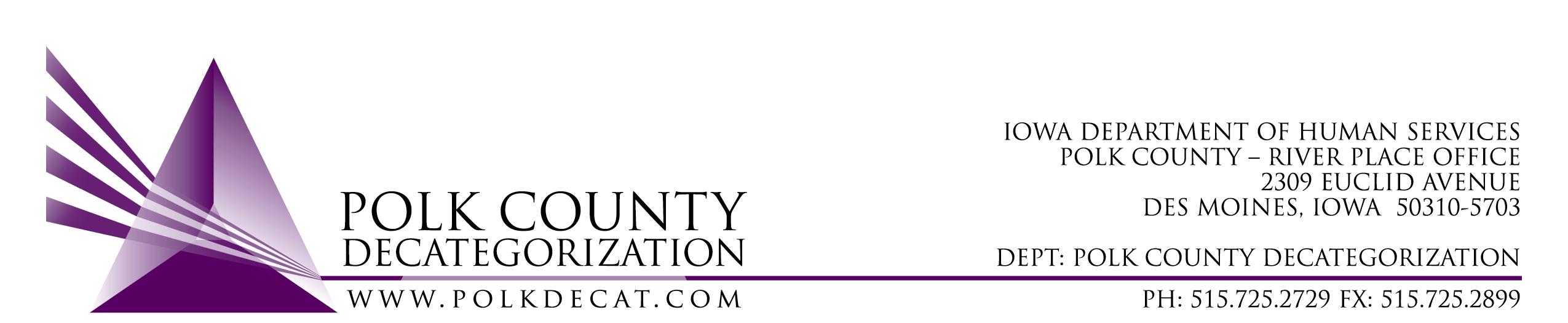 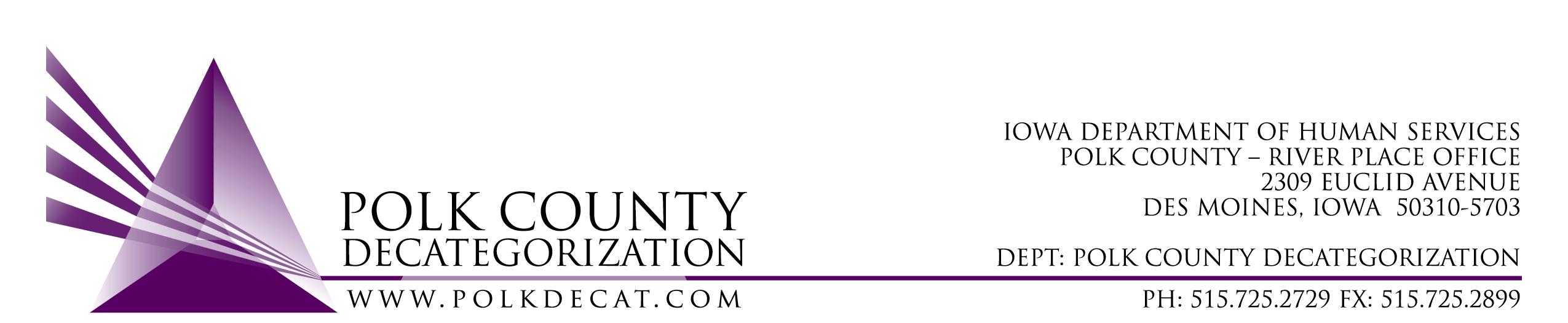 DECAT EXECUTIVE COMMITTEEThursday, August 8, 201910:00 – 11:30 amPolk County River Place, Conference Room 3	MEETING A G E N D ANext meeting: September 12, 2019, 10:00 am, Polk County River Place, Conference Room 3.  Call to order: Time _________  BettyReview and approval of the June 13, 2019, meeting minutes *1st_________    2nd __________   Approve: Y/NAllReview final FY19 Budget and new FY20 budgetAllDiscussion and vote: replace Project/CPPC Coordinator due to resignation of Jordan Kauffman.*1st_________    2nd __________   Approve: Y/NBeginning Salary range: $___________________________AllDiscussion and vote: Remove $30,000.00 of MYFI funds from DCAT5-17-120, Student Support Services with DMPS, due to large reversion amounts over the past 2 fiscal years so those funds can be used in other contracts.*1st_________    2nd __________   Approve: Y/NTeresaDiscussion and vote: Swap $5,000.00 State funds for MYFI funds in DCAT5-19-003, Preventive Law & Guidance Contract. (No amendment, PCQ change only.)*1st_________    2nd __________   Approve: Y/NTeresaDiscussion and vote: Amend DCAT5-19-001, Fiscal Agent Services contract, for the following:*Add $20,000.00 in MYFI funds to cover DMACC Student Mentoring Project incentives.Add $20,000.00 in PSSF funds for transportation to PSSF-eligible services for DHS clients who meet criteria;Amend JCS, Decat and DHS State funds as follows: Overall contract increase from $262,000.00 to $295,000.001st_________    2nd __________   Approve: Y/NTeresaDiscussion and vote: Apply for CPPC AmeriCorps position and remove $3,000.00 in CPPC funds from the Decat & CPPC Coordination Contract (DCAT5-18-002) to cover the stipend costs.*1st_________    2nd __________   Approve: Y/NTeresaDiscussion and vote: review and approve FY19 CPPC Annual Report & Budget.*1st_________    2nd __________   Approve: Y/NTeresaReview and discuss: Decat & CPPC Coordination Contract and RJCE Coordination Contract Cost changes for FY20:Pension increasesNew computers required for everyone, not just the 2 we had originally planned for (Diamond & Cassie), due to DHS upgrade to Windows 10Options for covering costsTeresaReview and discuss: CarePortal for covering costs of some Flex Funds purchases, such as beds and bedding, etc.  Cost is $10,000.00 per year for administration.  Will require procurement or Sole Source.AllReview and discuss: DCAT5-15-007, Refugee Immigrant Guide contract ending on June 30, 2020.  Do we want to re-procure those services?AllNext meeting:RFPsCareportalOther Contract amendmentsFY20 Decat Annual Plan review & voteAllAdjourn: Time ___________*1st_________    2nd __________   Approve: Y/NBetty